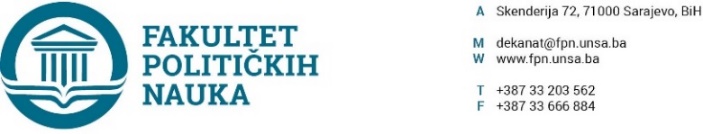 Broj: 02-1- 1085    -1/19Sarajevo, 03.10.2019. god.	Na osnovu člana 104. Statuta Univerziteta br. 01-1093-3/18 od 28.11.2018.godine, a u vezi sa članom 180. Stav (10)  Zakona o visokom obrazovanju ("Službene novine Kantona Sarajevo" broj 33/17), po prethodnoj saglasnosti sekretara, na sjednici Vijeća Fakulteta održanoj 01.10.2019. godine   d o n e s e n   j ePRIJEDLOG ODLUKEo ekvivalenciji izvršenog izbora u akademsko zvanje na Fakultetu političkih naukaČlan 1.Vrši se ekvivalencija izvršenih izbora u naučnonastavna zvanja akademskog osoblja Fakulteta političkih nauka Univerziteta u Sarajevu shodno dostavljenoj Tabeli u prilogu.Sastavni dio odluke je Tabela. Član 2. Prijedlog Odluke dostavit će se Senatu Univerziteta u Sarajevu na dalji postupak.Član 3. Prijedlog Odluke je konačan nakon što na istu da saglasnost Senat Univerziteta u Sarajevu, a u roku od 30 dana od dana dostavljanja prijedlog Odluke.Obrazloženje: Na Fakultetu političkih nauka Univerziteta u Sarajevu usvojene  su izmjene postojećih Nastavnih planova programa svih pet odsjeka. Shodno tome da je došlo do promjene naziva predmeta, a da je određeni broj naučnonastavnog osoblja izabran na predmete, potrebno je izvršiti ekvivalenciju izbora.Također u cilju ujednačenosti izbora u zvanja i potrebom za izvođenjem većeg broja nastavnih predmeta, namjera je da se ekvivalencije izbora naučnonastavnog osoblje, vrše na naučne oblasti. Vijeću Fakulteta dostavljen je prijedlog Odluke uz stručno mišljenje, u kojem je obrazložena pravna situacija, te je na sjednici Vijeća održanoj 03.10.2019. godine, donesena Odluka kao u gore navedenom.  Dostaviti:1. Senatu Univerziteta,		                                                     2. materijal za Vijeća,			                                      PREDSJEDAVAJUĆI VIJEĆA3. a/a.			                                                              ____________________________  			                           		                                               Prof.dr. Sead TurčaloAkt obradila: Umihana MahmićAkt odobrio i kontrolisao: Prof.dr. Elvis FejzićTABELA EKVIVALENCIJEBroj: 02-1- 1085    -2/19Sarajevo, 03.10.2019. god.	Na osnovu člana 104. Statuta Univerziteta br. 01-1093-3/18 od 28.11.2018.godine, a u vezi sa članom 180. Stav (10)  Zakona o visokom obrazovanju ("Službene novine Kantona Sarajevo" broj 33/17), po prethodnoj saglasnosti sekretara, na sjednici Vijeća Fakulteta održanoj 01.10.2019. godine   d o n e s e n   j ePRIJEDLOG ODLUKEo ekvivalenciji izvršenog izbora u akademsko zvanje na Fakultetu političkih naukaČlan 1.Vrši se ekvivalencija izvršenog izbora u naučnonastavna zvanje redovne profesorice prof.dr. Suade Buljubašić na predmete "Maloljetnička delinkvencija" i  "Savremena socijalna politika"- naučna oblast Socijalnog rada, u izbor redovne profesorice - prof.dr. Suade Buljubašić na naučnu oblast Socijalni rad.    Član 2.Prijedlog Odluke dostavit će se Senatu Univerziteta u Sarajevu na dalji postupak.Član 3. Prijedlog Odluke je konačan nakon što na istu da saglasnost Senat Univerziteta u Sarajevu, a u roku od 30 dana od dana dostavljanja prijedlog Odluke.Obrazloženje: Na Fakultetu političkih nauka Univerziteta u Sarajevu usvojene  su izmjene postojećih Nastavnih planova programa svih pet odsjeka. Shodno tome da je došlo do promjene naziva predmeta, a da je određeni broj naučnonastavnog osoblja izabran na predmete, potrebno je izvršiti ekvivalenciju izbora.Također u cilju ujednačenosti izbora u zvanja i potrebom za izvođenjem većeg broja nastavnih predmeta, namjera je da se ekvivalencije izbora naučnonastavnog osoblje, vrše na naučne oblasti. Vijeću Fakulteta dostavljen je prijedlog Odluke uz stručno mišljenje, u kojem je obrazložena pravna situacija, te je na sjednici Vijeća održanoj 03.10.2019. godine, donesena Odluka kao u gore navedenom.  Dostaviti:1. Senatu Univerziteta,		                                                     2. materijal za Vijeća,			                                      PREDSJEDAVAJUĆI VIJEĆA3. a/a.			                                                              ____________________________  			                           		                    Prof.dr. Sead TurčaloAkt obradila: Umihana MahmićAkt odobrio i kontrolisao: Prof.dr. Elvis FejzićBroj: 02-1- 1085    -3/19Sarajevo, 03.10.2019. god.	Na osnovu člana 104. Statuta Univerziteta br. 01-1093-3/18 od 28.11.2018.godine, a u vezi sa članom 180. Stav (10)  Zakona o visokom obrazovanju ("Službene novine Kantona Sarajevo" broj 33/17), po prethodnoj saglasnosti sekretara, na sjednici Vijeća Fakulteta održanoj 01.10.2019. godine   d o n e s e n   j ePRIJEDLOG ODLUKEo ekvivalenciji izvršenog izbora u akademsko zvanje na Fakultetu političkih naukaČlan 1.Vrši se ekvivalencija izvršenog izbora u naučnonastavna zvanje redovnog profesora prof.dr. Šaćira Filandre na predmet „Sociologija jezika" - naučna oblast Sociološke nauke, u izbor redovnog profesora - prof.dr. Šaćira Filandra na naučnu oblast Sociološke nauke.    Član 2.Prijedlog Odluke dostavit će se Senatu Univerziteta u Sarajevu na dalji postupak.Član 3. Prijedlog Odluke je konačan nakon što na istu da saglasnost Senat Univerziteta u Sarajevu, a u roku od 30 dana od dana dostavljanja prijedlog Odluke.Obrazloženje: Na Fakultetu političkih nauka Univerziteta u Sarajevu usvojene  su izmjene postojećih Nastavnih planova programa svih pet odsjeka. Shodno tome da je došlo do promjene naziva predmeta, a da je određeni broj naučnonastavnog osoblja izabran na predmete, potrebno je izvršiti ekvivalenciju izbora.Također u cilju ujednačenosti izbora u zvanja i potrebom za izvođenjem većeg broja nastavnih predmeta, namjera je da se ekvivalencije izbora naučnonastavnog osoblje, vrše na naučne oblasti. Vijeću Fakulteta dostavljen je prijedlog Odluke uz stručno mišljenje, u kojem je obrazložena pravna situacija, te je na sjednici Vijeća održanoj 03.10.2019. godine, donesena Odluka kao u gore navedenom.  Dostaviti:1. Senatu Univerziteta,		                                                     2. materijal za Vijeća,			                                      PREDSJEDAVAJUĆI VIJEĆA3. a/a.			                                                              ____________________________  			                           		                      Prof.dr. Sead TurčaloAkt obradila: Umihana MahmićAkt odobrio i kontrolisao: Prof.dr. Elvis FejzićBroj: 02-1- 1085    -4/19Sarajevo, 03.10.2019. god.	Na osnovu člana 104. Statuta Univerziteta br. 01-1093-3/18 od 28.11.2018.godine, a u vezi sa članom 180. Stav (10)  Zakona o visokom obrazovanju ("Službene novine Kantona Sarajevo" broj 33/17), po prethodnoj saglasnosti sekretara, na sjednici Vijeća Fakulteta održanoj 01.10.2019. godine   d o n e s e n   j ePRIJEDLOG ODLUKEo ekvivalenciji izvršenog izbora u akademsko zvanje na Fakultetu političkih naukaČlan 1.Vrši se ekvivalencija izvršenog izbora u naučnonastavna zvanje redovnog profesora prof.dr. Dževada Termiza na predmet „Metodologija istraživanja u socijalnom radu", naučna oblast Socijalni rad, u izbor redovnog profesora - prof.dr. Dževad Termiz na naučnu oblast Socijalni rad.    Član 2.Prijedlog Odluke dostavit će se Senatu Univerziteta u Sarajevu na dalji postupak.Član 3. Prijedlog Odluke je konačan nakon što na istu da saglasnost Senat Univerziteta u Sarajevu, a u roku od 30 dana od dana dostavljanja prijedlog Odluke.Obrazloženje: Na Fakultetu političkih nauka Univerziteta u Sarajevu usvojene  su izmjene postojećih Nastavnih planova programa svih pet odsjeka. Shodno tome da je došlo do promjene naziva predmeta, a da je određeni broj naučnonastavnog osoblja izabran na predmete, potrebno je izvršiti ekvivalenciju izbora.Također u cilju ujednačenosti izbora u zvanja i potrebom za izvođenjem većeg broja nastavnih predmeta, namjera je da se ekvivalencije izbora naučnonastavnog osoblje, vrše na naučne oblasti. Vijeću Fakulteta dostavljen je prijedlog Odluke uz stručno mišljenje, u kojem je obrazložena pravna situacija, te je na sjednici Vijeća održanoj 03.10.2019. godine, donesena Odluka kao u gore navedenom.  Dostaviti:1. Senatu Univerziteta,		                                                     2. materijal za Vijeća,			                                      PREDSJEDAVAJUĆI VIJEĆA3. a/a.			                                                              ____________________________  			                           		                     Prof.dr. Sead TurčaloAkt obradila: Umihana MahmićAkt odobrio i kontrolisao: Prof.dr. Elvis FejzićBroj: 02-1- 1085    -5/19Sarajevo, 03.10.2019. god.	Na osnovu člana 104. Statuta Univerziteta br. 01-1093-3/18 od 28.11.2018.godine, a u vezi sa članom 180. Stav (10)  Zakona o visokom obrazovanju ("Službene novine Kantona Sarajevo" broj 33/17), po prethodnoj saglasnosti sekretara, na sjednici Vijeća Fakulteta održanoj 01.10.2019. godine   d o n e s e n   j ePRIJEDLOG ODLUKEo ekvivalenciji izvršenog izbora u akademsko zvanje na Fakultetu političkih naukaČlan 1.Vrši se ekvivalencija izvršenog izbora u naučnonastavna zvanje redovnog profesora prof.dr. Senadina Lavića na predmet „Metodologija”, naučna oblast Socioloških nauka, u izbor redovnog profesora - prof.dr. Senadina Lavića na naučnu oblast Socioloških nauka.    Član 2.Prijedlog Odluke dostavit će se Senatu Univerziteta u Sarajevu na dalji postupak.Član 3. Prijedlog Odluke je konačan nakon što na istu da saglasnost Senat Univerziteta u Sarajevu, a u roku od 30 dana od dana dostavljanja prijedlog Odluke.Obrazloženje: Na Fakultetu političkih nauka Univerziteta u Sarajevu usvojene  su izmjene postojećih Nastavnih planova programa svih pet odsjeka. Shodno tome da je došlo do promjene naziva predmeta, a da je određeni broj naučnonastavnog osoblja izabran na predmete, potrebno je izvršiti ekvivalenciju izbora.Također u cilju ujednačenosti izbora u zvanja i potrebom za izvođenjem većeg broja nastavnih predmeta, namjera je da se ekvivalencije izbora naučnonastavnog osoblje, vrše na naučne oblasti. Vijeću Fakulteta dostavljen je prijedlog Odluke uz stručno mišljenje, u kojem je obrazložena pravna situacija, te je na sjednici Vijeća održanoj 03.10.2019. godine, donesena Odluka kao u gore navedenom.  Dostaviti:1. Senatu Univerziteta,		                                                     2. materijal za Vijeća,			                                      PREDSJEDAVAJUĆI VIJEĆA3. a/a.			                                                              ____________________________  			                           		                     Prof.dr. Sead TurčaloAkt obradila: Umihana MahmićAkt odobrio i kontrolisao: Prof.dr. Elvis FejzićBroj: 02-1- 1085    -6/19Sarajevo, 03.10.2019. god.	Na osnovu člana 104. Statuta Univerziteta br. 01-1093-3/18 od 28.11.2018.godine, a u vezi sa članom 180. Stav (10)  Zakona o visokom obrazovanju ("Službene novine Kantona Sarajevo" broj 33/17), po prethodnoj saglasnosti sekretara, na sjednici Vijeća Fakulteta održanoj 01.10.2019. godine   d o n e s e n   j ePRIJEDLOG ODLUKEo ekvivalenciji izvršenog izbora u akademsko zvanje na Fakultetu političkih naukaČlan 1.Vrši se ekvivalencija izvršenog izbora u naučnonastavna zvanje redovnog profesora prof.dr. Smail Čekić na predmet „Historija Bosne i Hercegovine”, u izbor redovnog profesora - prof.dr. Smaila Čekića na nastavne predmete: Historija Jugoistočne Evrope"; “Historija ratova”;”Studije holokausta i genocida”;”Historija ratova”.    Član 2.Prijedlog Odluke dostavit će se Senatu Univerziteta u Sarajevu na dalji postupak.Član 3. Prijedlog Odluke je konačan nakon što na istu da saglasnost Senat Univerziteta u Sarajevu, a u roku od 30 dana od dana dostavljanja prijedlog Odluke.Obrazloženje: Na Fakultetu političkih nauka Univerziteta u Sarajevu usvojene  su izmjene postojećih Nastavnih planova programa svih pet odsjeka. Shodno tome da je došlo do promjene naziva predmeta, a da je određeni broj naučnonastavnog osoblja izabran na predmete, potrebno je izvršiti ekvivalenciju izbora.Također u cilju ujednačenosti izbora u zvanja i potrebom za izvođenjem većeg broja nastavnih predmeta, namjera je da se ekvivalencije izbora naučnonastavnog osoblje, vrše na naučne oblasti. Vijeću Fakulteta dostavljen je prijedlog Odluke uz stručno mišljenje, u kojem je obrazložena pravna situacija, te je na sjednici Vijeća održanoj 03.10.2019. godine, donesena Odluka kao u gore navedenom.  Dostaviti:1. Senatu Univerziteta,		                                                     2. materijal za Vijeća,			                                      PREDSJEDAVAJUĆI VIJEĆA3. a/a.			                                                              ____________________________  			                           		                      Prof.dr. Sead TurčaloAkt obradila: Umihana MahmićAkt odobrio i kontrolisao: Prof.dr. Elvis Fejzić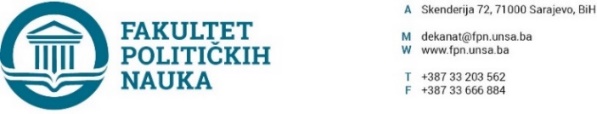 Broj: 02-1- 1085    -7/19Sarajevo, 03.10.2019. god.	Na osnovu člana 104. Statuta Univerziteta br. 01-1093-3/18 od 28.11.2018.godine, a u vezi sa članom 180. Stav (10)  Zakona o visokom obrazovanju ("Službene novine Kantona Sarajevo" broj 33/17), po prethodnoj saglasnosti sekretara, na sjednici Vijeća Fakulteta održanoj 01.10.2019. godine   d o n e s e n   j ePRIJEDLOG ODLUKEo ekvivalenciji izvršenog izbora u akademsko zvanje na Fakultetu političkih naukaČlan 1.Vrši se ekvivalencija izvršenog izbora u naučnonastavna zvanje redovnog profesora prof.dr. Amila Šljivo Grbo na predmete „Medijska regulativa” i “Etika javne riječi”- naučna oblast Komunikologija/žurnalistika, u izbor redovne profesorice - prof.dr. Amila Šljivo Grbo na naučnu oblast Komunikologija/žurnalistika.    Član 2.Prijedlog Odluke dostavit će se Senatu Univerziteta u Sarajevu na dalji postupak.Član 3. Prijedlog Odluke je konačan nakon što na istu da saglasnost Senat Univerziteta u Sarajevu, a u roku od 30 dana od dana dostavljanja prijedlog Odluke.Obrazloženje: Na Fakultetu političkih nauka Univerziteta u Sarajevu usvojene  su izmjene postojećih Nastavnih planova programa svih pet odsjeka. Shodno tome da je došlo do promjene naziva predmeta, a da je određeni broj naučnonastavnog osoblja izabran na predmete, potrebno je izvršiti ekvivalenciju izbora.Također u cilju ujednačenosti izbora u zvanja i potrebom za izvođenjem većeg broja nastavnih predmeta, namjera je da se ekvivalencije izbora naučnonastavnog osoblje, vrše na naučne oblasti. Vijeću Fakulteta dostavljen je prijedlog Odluke uz stručno mišljenje, u kojem je obrazložena pravna situacija, te je na sjednici Vijeća održanoj 03.10.2019. godine, donesena Odluka kao u gore navedenom.  Dostaviti:1. Senatu Univerziteta,		                                                     2. materijal za Vijeća,			                                      PREDSJEDAVAJUĆI VIJEĆA3. a/a.			                                                              ____________________________  		                           		                                   Prof.dr. Sead TurčaloAkt obradila: Umihana MahmićAkt odobrio i kontrolisao: Prof.dr. Elvis FejzićBroj: 02-1- 1085    -8/19Sarajevo, 03.10.2019. god.	Na osnovu člana 104. Statuta Univerziteta br. 01-1093-3/18 od 28.11.2018.godine, a u vezi sa članom 180. Stav (10)  Zakona o visokom obrazovanju ("Službene novine Kantona Sarajevo" broj 33/17), po prethodnoj saglasnosti sekretara, na sjednici Vijeća Fakulteta održanoj 01.10.2019. godine   d o n e s e n   j ePRIJEDLOG ODLUKEo ekvivalenciji izvršenog izbora u akademsko zvanje na Fakultetu političkih naukaČlan 1.Vrši se ekvivalencija izvršenog izbora u naučnonastavna zvanje vanrednog profesora prof.dr. Udžejne Habul na predmete „Socijalno-pravna zaštita”, u izbor vanredne profesorice - prof.dr. Udžejne Habul na naučnu oblast Pravnih nauka.    Član 2.Prijedlog Odluke dostavit će se Senatu Univerziteta u Sarajevu na dalji postupak.Član 3. Prijedlog Odluke je konačan nakon što na istu da saglasnost Senat Univerziteta u Sarajevu, a u roku od 30 dana od dana dostavljanja prijedlog Odluke.Obrazloženje: Na Fakultetu političkih nauka Univerziteta u Sarajevu usvojene  su izmjene postojećih Nastavnih planova programa svih pet odsjeka. Shodno tome da je došlo do promjene naziva predmeta, a da je određeni broj naučnonastavnog osoblja izabran na predmete, potrebno je izvršiti ekvivalenciju izbora.Također u cilju ujednačenosti izbora u zvanja i potrebom za izvođenjem većeg broja nastavnih predmeta, namjera je da se ekvivalencije izbora naučnonastavnog osoblje, vrše na naučne oblasti. Vijeću Fakulteta dostavljen je prijedlog Odluke uz stručno mišljenje, u kojem je obrazložena pravna situacija, te je na sjednici Vijeća održanoj 03.10.2019. godine, donesena Odluka kao u gore navedenom.  Dostaviti:1. Senatu Univerziteta,		                                                     2. materijal za Vijeća,			                                      PREDSJEDAVAJUĆI VIJEĆA3. a/a.			                                                              ____________________________  			                           		                  Prof.dr. Sead TurčaloAkt obradila: Umihana MahmićAkt odobrio i kontrolisao: Prof.dr. Elvis FejzićBroj: 02-1- 1085    -9/19Sarajevo, 03.10.2019. god.	Na osnovu člana 104. Statuta Univerziteta br. 01-1093-3/18 od 28.11.2018.godine, a u vezi sa članom 180. Stav (10)  Zakona o visokom obrazovanju ("Službene novine Kantona Sarajevo" broj 33/17), po prethodnoj saglasnosti sekretara, na sjednici Vijeća Fakulteta održanoj 01.10.2019. godine   d o n e s e n   j ePRIJEDLOG ODLUKEo ekvivalenciji izvršenog izbora u akademsko zvanje na Fakultetu političkih naukaČlan 1.Vrši se ekvivalencija izvršenog izbora u naučnonastavna zvanje redovnog profesora prof.dr. Suada Kurtćehajića na predmete "Politički sistem BiH", "Osnovi prava", "Teorija države"- naučna oblast Političke nauke, u izbor redovnog profesora prof.dr. Suada Kurtćehajića  na naučnu oblast Političke nauke.    Član 2.Prijedlog Odluke dostavit će se Senatu Univerziteta u Sarajevu na dalji postupak.Član 3. Prijedlog Odluke je konačan nakon što na istu da saglasnost Senat Univerziteta u Sarajevu, a u roku od 30 dana od dana dostavljanja prijedlog Odluke.Obrazloženje: Na Fakultetu političkih nauka Univerziteta u Sarajevu usvojene  su izmjene postojećih Nastavnih planova programa svih pet odsjeka. Shodno tome da je došlo do promjene naziva predmeta, a da je određeni broj naučnonastavnog osoblja izabran na predmete, potrebno je izvršiti ekvivalenciju izbora.Također u cilju ujednačenosti izbora u zvanja i potrebom za izvođenjem većeg broja nastavnih predmeta, namjera je da se ekvivalencije izbora naučnonastavnog osoblje, vrše na naučne oblasti. Vijeću Fakulteta dostavljen je prijedlog Odluke uz stručno mišljenje, u kojem je obrazložena pravna situacija, te je na sjednici Vijeća održanoj 03.10.2019. godine, donesena Odluka kao u gore navedenom.  Dostaviti:1. Senatu Univerziteta,		                                                     2. materijal za Vijeća,			                                      PREDSJEDAVAJUĆI VIJEĆA3. a/a.			                                                              ____________________________  			                           		                    Prof.dr. Sead TurčaloAkt obradila: Umihana MahmićAkt odobrio i kontrolisao: Prof.dr. Elvis FejzićBroj: 02-1- 1085    -10/19Sarajevo, 03.10.2019. god.	Na osnovu člana 104. Statuta Univerziteta br. 01-1093-3/18 od 28.11.2018.godine, a u vezi sa članom 180. Stav (10)  Zakona o visokom obrazovanju ("Službene novine Kantona Sarajevo" broj 33/17), po prethodnoj saglasnosti sekretara, na sjednici Vijeća Fakulteta održanoj 01.10.2019. godine   d o n e s e n   j ePRIJEDLOG ODLUKEo ekvivalenciji izvršenog izbora u akademsko zvanje na Fakultetu političkih naukaČlan 1.Vrši se ekvivalencija izvršenog izbora u naučnonastavna zvanje vanrednog profesora prof.dr. Seada Turčala na naučnu oblast Sigurnosne i mirovne studije, u izbor vanrednog profesora profesora prof.dr. Seada Turčala  na nastavni predmet “Politologija konflikata”.    Član 2.Prijedlog Odluke dostavit će se Senatu Univerziteta u Sarajevu na dalji postupak.Član 3. Prijedlog Odluke je konačan nakon što na istu da saglasnost Senat Univerziteta u Sarajevu, a u roku od 30 dana od dana dostavljanja prijedlog Odluke.Obrazloženje: Na Fakultetu političkih nauka Univerziteta u Sarajevu usvojene  su izmjene postojećih Nastavnih planova programa svih pet odsjeka. Shodno tome da je došlo do promjene naziva predmeta, a da je određeni broj naučnonastavnog osoblja izabran na predmete, potrebno je izvršiti ekvivalenciju izbora.Također u cilju ujednačenosti izbora u zvanja i potrebom za izvođenjem većeg broja nastavnih predmeta, namjera je da se ekvivalencije izbora naučnonastavnog osoblje, vrše na naučne oblasti. Vijeću Fakulteta dostavljen je prijedlog Odluke uz stručno mišljenje, u kojem je obrazložena pravna situacija, te je na sjednici Vijeća održanoj 03.10.2019. godine, donesena Odluka kao u gore navedenom.  Dostaviti:1. Senatu Univerziteta,		                                                     2. materijal za Vijeća,			                                      PREDSJEDAVAJUĆI VIJEĆA3. a/a.			                                                              ____________________________  			                           		                        Prof.dr. Sead TurčaloAkt obradila: Umihana MahmićAkt odobrio i kontrolisao: Prof.dr. Elvis FejzićBroj: 02-1- 1085    -11/19Sarajevo, 03.10.2019. god.	Na osnovu člana 104. Statuta Univerziteta br. 01-1093-3/18 od 28.11.2018.godine, a u vezi sa članom 180. Stav (10)  Zakona o visokom obrazovanju ("Službene novine Kantona Sarajevo" broj 33/17), po prethodnoj saglasnosti sekretara, na sjednici Vijeća Fakulteta održanoj 01.10.2019. godine   d o n e s e n   j ePRIJEDLOG ODLUKEo ekvivalenciji izvršenog izbora u akademsko zvanje na Fakultetu političkih naukaČlan 1.Vrši se ekvivalencija izvršenog izbora u naučnonastavna zvanje docenta dr. Emira Vajzovića na naučnu oblast Sigurnosne i mirovne studije, u izbor docenta dr. Emira Vajzovića   na nastavni predmet “Političko komuniciranje”.    Član 2.Prijedlog Odluke dostavit će se Senatu Univerziteta u Sarajevu na dalji postupak.Član 3. Prijedlog Odluke je konačan nakon što na istu da saglasnost Senat Univerziteta u Sarajevu, a u roku od 30 dana od dana dostavljanja prijedlog Odluke.Obrazloženje: Na Fakultetu političkih nauka Univerziteta u Sarajevu usvojene  su izmjene postojećih Nastavnih planova programa svih pet odsjeka. Shodno tome da je došlo do promjene naziva predmeta, a da je određeni broj naučnonastavnog osoblja izabran na predmete, potrebno je izvršiti ekvivalenciju izbora.Također u cilju ujednačenosti izbora u zvanja i potrebom za izvođenjem većeg broja nastavnih predmeta, namjera je da se ekvivalencije izbora naučnonastavnog osoblje, vrše na naučne oblasti. Vijeću Fakulteta dostavljen je prijedlog Odluke uz stručno mišljenje, u kojem je obrazložena pravna situacija, te je na sjednici Vijeća održanoj 03.10.2019. godine, donesena Odluka kao u gore navedenom.  Dostaviti:1. Senatu Univerziteta,		                                                     2. materijal za Vijeća,			                                      PREDSJEDAVAJUĆI VIJEĆA3. a/a.			                                                              ____________________________  			                           		                        Prof.dr. Sead TurčaloAkt obradila: Umihana MahmićAkt odobrio i kontrolisao: Prof.dr. Elvis FejzićFAKULTET POLITIČKIH NAUKA UNIVERZITETA U SARAJEVU PREZIME I IMENastavno/naučno zvanjeNaziv predmetaNaziv oblastiEKVIVALENT1Buljubašić SuadaRedovni profesor"Maloljetnička delinkvencija"  "Savremena socijalna politika"- izbor              "Uporedni sistemi socijalne politike"
"Socijalni razvoj i socijalno planiranje"
"Maloljetnička delinkvencija I i II"; "Savremena socijalna politika I i II"
"Supervizija u socijalnom radu"; "Menadžment u socijalnom radu"; "Socijalni rad u NVO"- ekvivalentOblast Socijalnog radaOblast Socijalnog rada2Filandra ŠaćirRedovni profesor"Sociologija jezika"-izbor; "Socilogija kulture i umjetnosti";"Socijalna filozofija"; "Sociologija svakodnevnog života";"Sociologija jezika"; "Bosanskohercegovački kultursni sinkretizam";"Sociologija između apologije i kritike"-ekvivalentOblast socioloških naukaOblast Socioloških nauka3Termiz DževadRedovni profesor "Metodologija istrazivanja u socijalnom radu", oblast socijalni rad, Odluka o izboru od 23.05.2007. na FPN UNSA; Zvanje redovnog profesora za užu naučnu oblast “Teorija i Metodologija socijalnog rada” na Filozofskom fakultetu Univerziteta u Tuzli 28.01.2015- izbor        "Metologija istrazivanja u socijalnom radu I i II""Teorija socilajnog rada"; "Savremeni teorijski  modeli socijalnog rada";  "Metodologija socijalnih istraživanja"-ekvivalent                        Oblast Socijalnog radaOblast Socijalnog rada4Lavić SenadinRedovni profesor"Metodologija" Oblast socioloških naukaOblast Socioloških nauka5Čekić SmailRedovni profesor"Historija Bosne i Hercegovine"- izbor; "Historija Jugoistočne Evrope""Historija Jugoistočne Evrope";“Historija ratova”;”Studije holokausta i genocida”;”Historija ratova”6Grbo Amila Redovni profesor"Medijska regulativa" , Etika javne riječiOblast Komunikologija/ žurnalistikaOblast Komunikologija/ žurnalistika7Habul UdžejnaVanredni profesor"Socijalno–pravna zaštita"- izbor; "Porodično pravo";"Porodično pravo I  i II";"Modeli socijalne zaštite"; "Odabrani instituti porodičnog prava";"Medijacija u socijalnom radu"-ekvivalentOblast Pravnih nauka8Kurtčehajić  Suad Redovni profesor"Politički sistem BiH", "Osnovi prava", "Teorija države"-izborOblast političkih naukaOblast Politologije9Turčalo SeadVanredni profesorSigurnosne i mirovne studijePolitologija konflikata10Vajzović EmirDocentSigurnosne i mirovne studijePolitičko komuniciranje